The Meadows School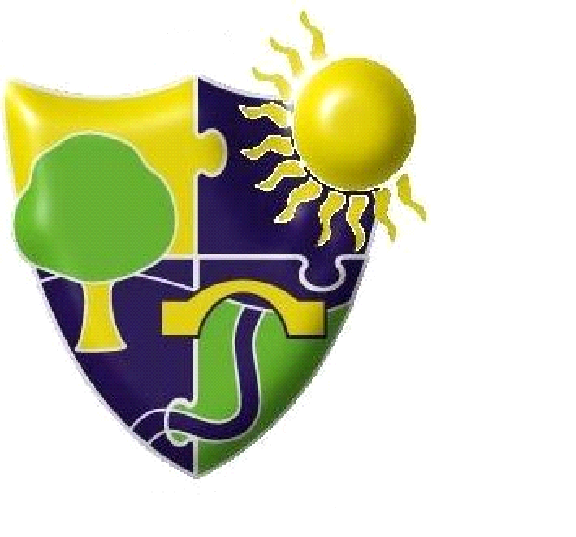 Special Educational Needs Information Report 2019-2020Amendment RegisterTable of Contents 1. RationaleThis policy has been adopted and written in relation to The Special Educational Needs Information Report at the Meadows School and should be read in conjunction with the LA’s policies and procedures and any DFE Policy, statements and guidelines.2. IntroductionThe Meadows School educates students with complex, profound and multiple learning difficulties, associated communication and language difficulties and challenging behaviours, between the ages of 9-19.We offer our students a broad and balanced curriculum, whilst aiming to meet their individual special educational needs. The school is committed to equal opportunities and all students are, expected to leave school with accredited qualifications.  Preparation for life, takes on a prominent role as student’s progress through school and consideration for others.The Meadows School aims to provide all of its students with high quality learning and teaching and effective tutoring.  All of our students have additional needs that may fall into one or more of five main categories.Cognition and learningSpeech, language and communicationSocial, emotional and wellbeingSelf-care and independence skillsPhysical development and sensory needsThis information report sets out the support we give these students in order to enable them to experience the greatest possible level of success.3. Objectives3.1	To enable all students, whatever their additional needs, to be as fully Integrated as possible into the life of this school, including students who are looked after by the local authority. 3.2	To provide a range of programmes and pathways to support the needs 	of students.3.3	To monitor the progress of students against clear targets for 	improvement in order to ensure that these targets are achieved.3.4	To ensure that the arrangements for assessment, recording and review 	of students with additional needs are fully compliant with statutory	requirements.3.5	To ensure that resources allocated are being used for the benefit of 	students with additional learning needs and that they are being 	deployed in an efficient and effective manner.4. Integration and Access4.1	All students are, taught in ways which:Set suitable learning challengesRespond to students’ diverse learning needsOvercome potential barriers to learning and assessment for individuals and groups of students.4.2	The curriculum will, be differentiated to meet the needs of individualstudents.  Teaching styles and flexible groups will reflect this approach. Careful consideration will be given to the provision provided to students who are looked after by the local authority4.3	All students are subject to the same whole school approach to 	behaviour management based on clearly communicated 	expectations and the application of rewards and sanctions as 	appropriate.  The approach is applied flexibly and sensitively to the individual circumstances of all students. Appropriate measures are put in place throughout the school to reduce the risk of bullying in all forms. 4.4	All students are actively encouraged to take part in the school’s 	programme of extra-curricular activities.4.5	The school is fully accessible to those with physical disabilities.5. Implementation and Monitoring5.1	We work closely with external agencies to provide a holistic approach 	at The Meadows School. The safeguarding team are responsible for regular and effective correspondence with relevant parties, including children’s services, when a student is looked after by the local authority. The designated Teacher will communicate key information during PEP/review meetings throughout the year. 5.2	The SLT are responsible for maintaining effective links with specialist 	providers such as Inclusion Support.  Such providers are an important	source of advice in working with students and students may be referred 	to them for more specialist support.5.3	We want all parents and carers to be active partners in their children’s education.  We have a dedicated Pastoral team who work closely with our families, alongside teachers and Learning Support staff. It is essential that parents and carers of students are fully informed of all 	issues relating to provision and the progress students make as a 	result. In particular;Parents and carers are aware of the expected outcomes for their childbased on the contents of their Education, Health and Care Plan (EHCP) and offered the opportunity to discuss the provision made with the class teacher and/or key stage leader.Where appropriate, students are encouraged to review their own progress alongside their teachers and parents/carers. Where appropriate, they will be invited to attend part of their annual review meeting to assess and review their own progress and achievements. Class teaches will also send a copy of the students Individualised Personalised Plan (IPP) home at the start of every year.Parents and carers are actively encouraged to attend parents’ evenings to monitor their children’s progress and review the EHCP outcomes as appropriate. Parents and carers of students with EHCP’s are always invited to take part in the annual review of the plan through invitations to the support and outcome planning meeting. Parents and carers are given information about the support which is available from the SENDIASS service.Parents and carers are invited to raise any concerns they have over any aspect of SEN provision with the SLT or if theses informal discussions do not resolve the issue to make a formal complaint using the school complaints protocols.Parents and carers are included in supporting their child when transferring between phases of education, preparing for adulthood and independent living. This process will be overseen by teachers, key stage leader and the SLT. As young people prepare for adulthood outcomes will reflect their ambitions, which could include higher education, employment, independent living and participation in society.Students will be provided with support for improving emotional and social development where appropriate. This include extra pastoral support arrangements for listening to the views of children and young people. 5.4	The SLT are responsible for ensuring that a review of each child’s 	Statement or Education, Health and Care plan takes place on an	annual basis and that appropriate agencies are involved in this review.5.5 	The SLT are responsible for the line management of all support staff.  As	part of the regular performance management arrangements for these 	staff, their training needs will be identified and included in the school 	CPD programme.5.6	The SLT are responsible for ensuring that there is effective liaison 	between the learning support team and subject teams.  One outcome 	of this liaison is the identification of any training which subject staff 	require. This information is passed to the school’s Continuous 	Professional Development co-ordinator in order to enable them to 	provide effectively differentiated courses to meet the range of student	needs.5.7 	The SLT are responsible for ensuring that Pastoral staff have details of 	student’s additional needs and of the provision made for them and	that they are equipped to play an active role in monitoring the 	provision made.5.8	The SLT are responsible for the deployment of staffing and other 	resources in order to meet students’ additional needs.5.9	The SLT are responsible for monitoring and responding to the pastoral	care of students.  They are supported by their class team who 	monitor the day-to-day wellbeing of students at the school.5.10	The Local Authority is responsible for the regular monitoring of	arrangements for those with Education, Health and Care Plans.5.11	The Headteacher is responsible for making annual reports to the	Governing Body to enable them to assess the effectiveness of the 	Report. The information to be included in these reports will be agreed	between the Headteacher and the Governing Body.5.12	The Governing Body has a specific role in interpreting and identifying 	any issues which require further discussion or action.  Such discussion 	will normally take place at the Curriculum and Standards Committee of	which the key stakeholders will be present.5.13	The Governing Body is responsible for reporting to parents and carers 	about the effectiveness of the SEN information report, any changes to 	the report and the allocation of resources to and among students with 	SEN.6. Supporting students at school with medical conditions6.1	The school recognises that students at school with medical conditions 	should be properly supported so that they have full access to	education, including school trips and physical education.  Some 	children with medical conditions may be disabled and where this is the	case the school will comply with its duties under the Equality Act 2010.6.2	All students at The Meadows School have an Education, Health and Care Plan which brings together health and social care needs. Each student’s EHCP will inform the provision made for health, social and education needs within school. 6.3 	Staff responsible for administering medication have completed	additional training specific to this role and specific to the student.7. Activities outside the school classroom7.1	Students will have the opportunity to participate in activities outside of 	the classroom.  These activities will vary depending on curriculum 	programmes and age.  Activities could include swimming, forest 	schools, college placement, drama therapy, D of E, rebound therapy, 	hydro, community visits, residentials and work experience placement.7.2 	Parents and carers will be notified of activities available for their child	and will need to give permission for activities outside of the school 	premises to take place.8. Specialist services accessed by the school8.1	The school access a range of specialist services to support student’s 	Needs.  Such services include, but are not exclusive to;Educational PsychologistSpeech and Language therapyOccupational therapyPhysiotherapyVisual impaired / Hearing impaired teachersConnexionsTherapeutic service (Drama therapy, The Rep)Hydrotherapy / Rebound therapy9. Training and continual professional development9.1	All staff participate in weekly training and development sessions to 	enable them to support children with special educational needs.9.2	Internal training providers with the support of multi-agency staff are	used regularly to train staff in specialist areas such as Autism, Positive	Behaviour Support and Communication.10. Complaints procedureSometimes misunderstandings can arise and parents may feel that they wish to register a complaint about the way their child’s Special Education needs are being met.  The school has a clear complaints procedure which is outlined below;Step A: The parent / carer asks to meet with the class teacher to discuss their concerns Step B: If they are still not satisfied with the response they have received, contact should be made with the key stage leader.  The key stage leader will either meet with the complaints or arrange a meeting with another member of the Leadership Team.If there is still dissatisfaction the complaint should then utilise the school’s complaints policy at an appropriate level.11. Useful linksLinks within school Pastoral support – Pastoral team 0121 569 7080EHCP / inclusion support – Graham Spencer Designated Safeguarding Lead – Simon AdamsBehaviour support – Samantha ForbesStaff training – Nia HintonAdvice and guidance from other agencies can be accessed from;Sandwell SEND Information, Advice and Support Service (SEND IASS) – 0121 555 1821Independent Travel Training – www.sandwell.gov.ukAutism West Midlands – www.autismwestmidlands.org.ukChanging our lives – www.changingourlives.orgSandwell Parents for Disabled Children – www.sp-dc.orgIn addition, Sandwell has published their local offer which can be accessed at – www.sandwell.gov.uk/send.The local offer for The Meadows School can be accessed via our website at – www.themeadowsschool.sandwell.sch.ukUpdated: August 2020Date to be reviewed: August 2021Ratified by Governors: September 2020AmendmentNumberDateDetailAmendedByApproved By001/02/2019Initial Issue SLTHeadteacher117/12/2019ReformattedG BarhamHeadteacher229/04/2020Introduction – changed to reflect cohortS Forbes320/08/20203.1 Reference to LAC/CiC4.2 reference to LAC/CiC4.3 Reference to bullyingReference to LAC/CiC5.3 Role of pastoral team. Responsibility areas updated5.3 Opportunity for students to attend annual review added5.9 Replaced form tutors with class team6.2 All students have an EHCP. Statement changed to reflect school admission policy11. Useful links updatedS ForbesHeadteacher4Sept 2020Ratified by GovernorsFGBFGBSerialDescriptionPage No.1Rationale32Introduction 33Objectives44Integration and Access45Implementation and Monitoring56 Supporting Students at School with Medical Conditions77Activities outside the school classroom88Specialist Services accessed by the school 89Training and continual professional development810Complaints procedure811Useful links9